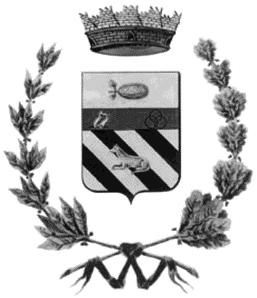 Comune di VILLASANTA Informativa sul trattamento dei dati personali ai sensi artt. 13 e 14 Regolamento UE 2016/679Impiego delle certificazioni verdi  COVID-19  nel  settore pubblico e privato ai sensi degli artt. 9-quinquies e 9-septies del DL 52/2021 e s.m.i.Comune di VILLASANTA Informativa sul trattamento dei dati personali ai sensi artt. 13 e 14 Regolamento UE 2016/679Impiego delle certificazioni verdi  COVID-19  nel  settore pubblico e privato ai sensi degli artt. 9-quinquies e 9-septies del DL 52/2021 e s.m.i.Comune di VILLASANTA Informativa sul trattamento dei dati personali ai sensi artt. 13 e 14 Regolamento UE 2016/679Impiego delle certificazioni verdi  COVID-19  nel  settore pubblico e privato ai sensi degli artt. 9-quinquies e 9-septies del DL 52/2021 e s.m.i.Comune di VILLASANTA Informativa sul trattamento dei dati personali ai sensi artt. 13 e 14 Regolamento UE 2016/679Impiego delle certificazioni verdi  COVID-19  nel  settore pubblico e privato ai sensi degli artt. 9-quinquies e 9-septies del DL 52/2021 e s.m.i.Comune di VILLASANTA Informativa sul trattamento dei dati personali ai sensi artt. 13 e 14 Regolamento UE 2016/679Impiego delle certificazioni verdi  COVID-19  nel  settore pubblico e privato ai sensi degli artt. 9-quinquies e 9-septies del DL 52/2021 e s.m.i.Comune di VILLASANTA Informativa sul trattamento dei dati personali ai sensi artt. 13 e 14 Regolamento UE 2016/679Impiego delle certificazioni verdi  COVID-19  nel  settore pubblico e privato ai sensi degli artt. 9-quinquies e 9-septies del DL 52/2021 e s.m.i.Comune di VILLASANTA Informativa sul trattamento dei dati personali ai sensi artt. 13 e 14 Regolamento UE 2016/679Impiego delle certificazioni verdi  COVID-19  nel  settore pubblico e privato ai sensi degli artt. 9-quinquies e 9-septies del DL 52/2021 e s.m.i.Comune di VILLASANTA Informativa sul trattamento dei dati personali ai sensi artt. 13 e 14 Regolamento UE 2016/679Impiego delle certificazioni verdi  COVID-19  nel  settore pubblico e privato ai sensi degli artt. 9-quinquies e 9-septies del DL 52/2021 e s.m.i.Comune di VILLASANTA Informativa sul trattamento dei dati personali ai sensi artt. 13 e 14 Regolamento UE 2016/679Impiego delle certificazioni verdi  COVID-19  nel  settore pubblico e privato ai sensi degli artt. 9-quinquies e 9-septies del DL 52/2021 e s.m.i.Comune di VILLASANTA Informativa sul trattamento dei dati personali ai sensi artt. 13 e 14 Regolamento UE 2016/679Impiego delle certificazioni verdi  COVID-19  nel  settore pubblico e privato ai sensi degli artt. 9-quinquies e 9-septies del DL 52/2021 e s.m.i.Comune di VILLASANTA Informativa sul trattamento dei dati personali ai sensi artt. 13 e 14 Regolamento UE 2016/679Impiego delle certificazioni verdi  COVID-19  nel  settore pubblico e privato ai sensi degli artt. 9-quinquies e 9-septies del DL 52/2021 e s.m.i.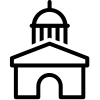 TITOLARE DEL TRATTAMENTOTITOLARE DEL TRATTAMENTOTITOLARE DEL TRATTAMENTOTITOLARE DEL TRATTAMENTO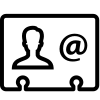 RESPONSABILE PER LA PROTEZIONE DEI DATIRESPONSABILE PER LA PROTEZIONE DEI DATIRESPONSABILE PER LA PROTEZIONE DEI DATIIl Titolare del trattamento dei dati è il COMUNE DI VILLASANTA (MB) che potrà essere contattato ai seguenti riferimenti.Indirizzo: ____PIAZZA MARTIRI DELLA LIBERTA’, N. 7___Telefono: 039/237541 – E-mail:- protocollo@comune.villasanta.mb.it – Indirizzo PEC: protocollo@pec.comune.villasanta.mb.itIl Titolare del trattamento dei dati è il COMUNE DI VILLASANTA (MB) che potrà essere contattato ai seguenti riferimenti.Indirizzo: ____PIAZZA MARTIRI DELLA LIBERTA’, N. 7___Telefono: 039/237541 – E-mail:- protocollo@comune.villasanta.mb.it – Indirizzo PEC: protocollo@pec.comune.villasanta.mb.itIl Titolare del trattamento dei dati è il COMUNE DI VILLASANTA (MB) che potrà essere contattato ai seguenti riferimenti.Indirizzo: ____PIAZZA MARTIRI DELLA LIBERTA’, N. 7___Telefono: 039/237541 – E-mail:- protocollo@comune.villasanta.mb.it – Indirizzo PEC: protocollo@pec.comune.villasanta.mb.itIl Titolare del trattamento dei dati è il COMUNE DI VILLASANTA (MB) che potrà essere contattato ai seguenti riferimenti.Indirizzo: ____PIAZZA MARTIRI DELLA LIBERTA’, N. 7___Telefono: 039/237541 – E-mail:- protocollo@comune.villasanta.mb.it – Indirizzo PEC: protocollo@pec.comune.villasanta.mb.itIl Titolare del trattamento dei dati è il COMUNE DI VILLASANTA (MB) che potrà essere contattato ai seguenti riferimenti.Indirizzo: ____PIAZZA MARTIRI DELLA LIBERTA’, N. 7___Telefono: 039/237541 – E-mail:- protocollo@comune.villasanta.mb.it – Indirizzo PEC: protocollo@pec.comune.villasanta.mb.itE’ altresì possibile contattare il Responsabile della Protezione dei Dati al seguente indirizzo di posta elettronica: dpo@comune.villasanta.mb.itE’ altresì possibile contattare il Responsabile della Protezione dei Dati al seguente indirizzo di posta elettronica: dpo@comune.villasanta.mb.itE’ altresì possibile contattare il Responsabile della Protezione dei Dati al seguente indirizzo di posta elettronica: dpo@comune.villasanta.mb.itE’ altresì possibile contattare il Responsabile della Protezione dei Dati al seguente indirizzo di posta elettronica: dpo@comune.villasanta.mb.itE’ altresì possibile contattare il Responsabile della Protezione dei Dati al seguente indirizzo di posta elettronica: dpo@comune.villasanta.mb.itE’ altresì possibile contattare il Responsabile della Protezione dei Dati al seguente indirizzo di posta elettronica: dpo@comune.villasanta.mb.it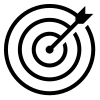 FINALITÀ DEL TRATTAMENTOFINALITÀ DEL TRATTAMENTOFINALITÀ DEL TRATTAMENTO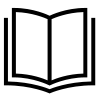 BASE GIURIDICABASE GIURIDICABASE GIURIDICABASE GIURIDICABASE GIURIDICAIl trattamento dei dati personali è effettuato con finalità di prevenire il contagio da Covid-19 sui luoghi di lavoro;adempiere agli obblighi di sicurezza sui luoghi di lavoro previsti dalla normativa vigente;adempiere gli obblighi di prevenzione e di gestione del rischio biologico derivante da situazioni di emergenza.Il trattamento dei dati personali è effettuato con finalità di prevenire il contagio da Covid-19 sui luoghi di lavoro;adempiere agli obblighi di sicurezza sui luoghi di lavoro previsti dalla normativa vigente;adempiere gli obblighi di prevenzione e di gestione del rischio biologico derivante da situazioni di emergenza.Il trattamento dei dati personali è effettuato con finalità di prevenire il contagio da Covid-19 sui luoghi di lavoro;adempiere agli obblighi di sicurezza sui luoghi di lavoro previsti dalla normativa vigente;adempiere gli obblighi di prevenzione e di gestione del rischio biologico derivante da situazioni di emergenza.Il trattamento dei dati personali è effettuato con finalità di prevenire il contagio da Covid-19 sui luoghi di lavoro;adempiere agli obblighi di sicurezza sui luoghi di lavoro previsti dalla normativa vigente;adempiere gli obblighi di prevenzione e di gestione del rischio biologico derivante da situazioni di emergenza.Tutti i dati personali comunicati dall'interessato sono trattati per motivi di interesse pubblico ai sensi degli art. 6 par. 1 lett e), art. 9 comma 2, lettere g) ed i) RGPD, in osservanza alle prescrizioni degli artt. 9-quinquies e 9-septies del DL 52/2021 “Misure urgenti per la graduale ripresa delle attività economiche e sociali nel rispetto delle esigenze di contenimento della diffusione dell'epidemia da COVID-19” e s.m.i.Tutti i dati personali comunicati dall'interessato sono trattati per motivi di interesse pubblico ai sensi degli art. 6 par. 1 lett e), art. 9 comma 2, lettere g) ed i) RGPD, in osservanza alle prescrizioni degli artt. 9-quinquies e 9-septies del DL 52/2021 “Misure urgenti per la graduale ripresa delle attività economiche e sociali nel rispetto delle esigenze di contenimento della diffusione dell'epidemia da COVID-19” e s.m.i.Tutti i dati personali comunicati dall'interessato sono trattati per motivi di interesse pubblico ai sensi degli art. 6 par. 1 lett e), art. 9 comma 2, lettere g) ed i) RGPD, in osservanza alle prescrizioni degli artt. 9-quinquies e 9-septies del DL 52/2021 “Misure urgenti per la graduale ripresa delle attività economiche e sociali nel rispetto delle esigenze di contenimento della diffusione dell'epidemia da COVID-19” e s.m.i.Tutti i dati personali comunicati dall'interessato sono trattati per motivi di interesse pubblico ai sensi degli art. 6 par. 1 lett e), art. 9 comma 2, lettere g) ed i) RGPD, in osservanza alle prescrizioni degli artt. 9-quinquies e 9-septies del DL 52/2021 “Misure urgenti per la graduale ripresa delle attività economiche e sociali nel rispetto delle esigenze di contenimento della diffusione dell'epidemia da COVID-19” e s.m.i.Tutti i dati personali comunicati dall'interessato sono trattati per motivi di interesse pubblico ai sensi degli art. 6 par. 1 lett e), art. 9 comma 2, lettere g) ed i) RGPD, in osservanza alle prescrizioni degli artt. 9-quinquies e 9-septies del DL 52/2021 “Misure urgenti per la graduale ripresa delle attività economiche e sociali nel rispetto delle esigenze di contenimento della diffusione dell'epidemia da COVID-19” e s.m.i.Tutti i dati personali comunicati dall'interessato sono trattati per motivi di interesse pubblico ai sensi degli art. 6 par. 1 lett e), art. 9 comma 2, lettere g) ed i) RGPD, in osservanza alle prescrizioni degli artt. 9-quinquies e 9-septies del DL 52/2021 “Misure urgenti per la graduale ripresa delle attività economiche e sociali nel rispetto delle esigenze di contenimento della diffusione dell'epidemia da COVID-19” e s.m.i.Tutti i dati personali comunicati dall'interessato sono trattati per motivi di interesse pubblico ai sensi degli art. 6 par. 1 lett e), art. 9 comma 2, lettere g) ed i) RGPD, in osservanza alle prescrizioni degli artt. 9-quinquies e 9-septies del DL 52/2021 “Misure urgenti per la graduale ripresa delle attività economiche e sociali nel rispetto delle esigenze di contenimento della diffusione dell'epidemia da COVID-19” e s.m.i.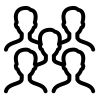 INTERESSATIINTERESSATIINTERESSATI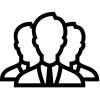 CATEGORIE DI DESTINATARI DEI DATICATEGORIE DI DESTINATARI DEI DATICATEGORIE DI DESTINATARI DEI DATICATEGORIE DI DESTINATARI DEI DATII soggetti a cui si riferiscono i dati trattati sono- i lavoratori dipendenti;- i soggetti che svolgono a qualsiasi titolo la propria attività lavorativa o di formazione o di volontariato presso i luoghi di lavoro, anche sulla base di contratti esterni;- i soggetti titolari di cariche elettive o di cariche istituzionali di vertice.I soggetti a cui si riferiscono i dati trattati sono- i lavoratori dipendenti;- i soggetti che svolgono a qualsiasi titolo la propria attività lavorativa o di formazione o di volontariato presso i luoghi di lavoro, anche sulla base di contratti esterni;- i soggetti titolari di cariche elettive o di cariche istituzionali di vertice.I soggetti a cui si riferiscono i dati trattati sono- i lavoratori dipendenti;- i soggetti che svolgono a qualsiasi titolo la propria attività lavorativa o di formazione o di volontariato presso i luoghi di lavoro, anche sulla base di contratti esterni;- i soggetti titolari di cariche elettive o di cariche istituzionali di vertice.I soggetti a cui si riferiscono i dati trattati sono- i lavoratori dipendenti;- i soggetti che svolgono a qualsiasi titolo la propria attività lavorativa o di formazione o di volontariato presso i luoghi di lavoro, anche sulla base di contratti esterni;- i soggetti titolari di cariche elettive o di cariche istituzionali di vertice.I dati personali, quando previsto dalle norme, potranno essere comunicati:ai soggetti preposti all’eventuale rilevazione dell’assenza ingiustificata;ai soggetti preposti per l’applicazione di sanzioni disciplinari;al prefetto per l’irrogazione di eventuali sanzioni amministrative;ai datori di lavoro privati quando previsto dalla norma.I dati personali non saranno oggetto di diffusione. I dati personali, quando previsto dalle norme, potranno essere comunicati:ai soggetti preposti all’eventuale rilevazione dell’assenza ingiustificata;ai soggetti preposti per l’applicazione di sanzioni disciplinari;al prefetto per l’irrogazione di eventuali sanzioni amministrative;ai datori di lavoro privati quando previsto dalla norma.I dati personali non saranno oggetto di diffusione. I dati personali, quando previsto dalle norme, potranno essere comunicati:ai soggetti preposti all’eventuale rilevazione dell’assenza ingiustificata;ai soggetti preposti per l’applicazione di sanzioni disciplinari;al prefetto per l’irrogazione di eventuali sanzioni amministrative;ai datori di lavoro privati quando previsto dalla norma.I dati personali non saranno oggetto di diffusione. I dati personali, quando previsto dalle norme, potranno essere comunicati:ai soggetti preposti all’eventuale rilevazione dell’assenza ingiustificata;ai soggetti preposti per l’applicazione di sanzioni disciplinari;al prefetto per l’irrogazione di eventuali sanzioni amministrative;ai datori di lavoro privati quando previsto dalla norma.I dati personali non saranno oggetto di diffusione. I dati personali, quando previsto dalle norme, potranno essere comunicati:ai soggetti preposti all’eventuale rilevazione dell’assenza ingiustificata;ai soggetti preposti per l’applicazione di sanzioni disciplinari;al prefetto per l’irrogazione di eventuali sanzioni amministrative;ai datori di lavoro privati quando previsto dalla norma.I dati personali non saranno oggetto di diffusione. I dati personali, quando previsto dalle norme, potranno essere comunicati:ai soggetti preposti all’eventuale rilevazione dell’assenza ingiustificata;ai soggetti preposti per l’applicazione di sanzioni disciplinari;al prefetto per l’irrogazione di eventuali sanzioni amministrative;ai datori di lavoro privati quando previsto dalla norma.I dati personali non saranno oggetto di diffusione. I dati personali, quando previsto dalle norme, potranno essere comunicati:ai soggetti preposti all’eventuale rilevazione dell’assenza ingiustificata;ai soggetti preposti per l’applicazione di sanzioni disciplinari;al prefetto per l’irrogazione di eventuali sanzioni amministrative;ai datori di lavoro privati quando previsto dalla norma.I dati personali non saranno oggetto di diffusione. 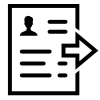 TIPOLOGIE ED ORIGINE DEI DATI TRATTATITIPOLOGIE ED ORIGINE DEI DATI TRATTATITIPOLOGIE ED ORIGINE DEI DATI TRATTATITIPOLOGIE ED ORIGINE DEI DATI TRATTATITIPOLOGIE ED ORIGINE DEI DATI TRATTATITIPOLOGIE ED ORIGINE DEI DATI TRATTATITIPOLOGIE ED ORIGINE DEI DATI TRATTATITIPOLOGIE ED ORIGINE DEI DATI TRATTATI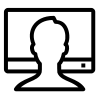 SOGGETTI AUTORIZZATI AL TRATTAMENTONei limiti delle finalità e delle modalità definite nella presente informativa, potrebbero essere oggetto di trattamento esclusivamente i dati previsti per la verifica della Certificazione Verde Covid-19 fra cui: a) i dati identificativi quali nome e cognome; b) i dati relativi alla data di nascita; c) informazioni relative alla validità/non validità del certificato del detentore; d) identificativo univoco del certificato; e) dati contenuti nel documento di identificazione del soggetto verificato ai fini del riscontro della sua identità. Potrebbero inoltre essere oggetto di trattamento informazioni alternative per i soggetti esentati, nei casi previsti dalle normative vigenti. Tali dati saranno oggetto di trattamento puntuale nelle fasi di verifica.Nei casi di contestazione del mancato rispetto degli obblighi normativi in capo ai lavoratori saranno rilevati i dati identificativi ed amministrativi necessari.Potranno inoltre essere oggetto di trattamento i dati necessari per attestare la corretta esecuzione dei protocolli di sicurezza, tra cui i dati identificativi e la registrazione, senza esito, del controllo effettuato.Nei limiti delle finalità e delle modalità definite nella presente informativa, potrebbero essere oggetto di trattamento esclusivamente i dati previsti per la verifica della Certificazione Verde Covid-19 fra cui: a) i dati identificativi quali nome e cognome; b) i dati relativi alla data di nascita; c) informazioni relative alla validità/non validità del certificato del detentore; d) identificativo univoco del certificato; e) dati contenuti nel documento di identificazione del soggetto verificato ai fini del riscontro della sua identità. Potrebbero inoltre essere oggetto di trattamento informazioni alternative per i soggetti esentati, nei casi previsti dalle normative vigenti. Tali dati saranno oggetto di trattamento puntuale nelle fasi di verifica.Nei casi di contestazione del mancato rispetto degli obblighi normativi in capo ai lavoratori saranno rilevati i dati identificativi ed amministrativi necessari.Potranno inoltre essere oggetto di trattamento i dati necessari per attestare la corretta esecuzione dei protocolli di sicurezza, tra cui i dati identificativi e la registrazione, senza esito, del controllo effettuato.Nei limiti delle finalità e delle modalità definite nella presente informativa, potrebbero essere oggetto di trattamento esclusivamente i dati previsti per la verifica della Certificazione Verde Covid-19 fra cui: a) i dati identificativi quali nome e cognome; b) i dati relativi alla data di nascita; c) informazioni relative alla validità/non validità del certificato del detentore; d) identificativo univoco del certificato; e) dati contenuti nel documento di identificazione del soggetto verificato ai fini del riscontro della sua identità. Potrebbero inoltre essere oggetto di trattamento informazioni alternative per i soggetti esentati, nei casi previsti dalle normative vigenti. Tali dati saranno oggetto di trattamento puntuale nelle fasi di verifica.Nei casi di contestazione del mancato rispetto degli obblighi normativi in capo ai lavoratori saranno rilevati i dati identificativi ed amministrativi necessari.Potranno inoltre essere oggetto di trattamento i dati necessari per attestare la corretta esecuzione dei protocolli di sicurezza, tra cui i dati identificativi e la registrazione, senza esito, del controllo effettuato.Nei limiti delle finalità e delle modalità definite nella presente informativa, potrebbero essere oggetto di trattamento esclusivamente i dati previsti per la verifica della Certificazione Verde Covid-19 fra cui: a) i dati identificativi quali nome e cognome; b) i dati relativi alla data di nascita; c) informazioni relative alla validità/non validità del certificato del detentore; d) identificativo univoco del certificato; e) dati contenuti nel documento di identificazione del soggetto verificato ai fini del riscontro della sua identità. Potrebbero inoltre essere oggetto di trattamento informazioni alternative per i soggetti esentati, nei casi previsti dalle normative vigenti. Tali dati saranno oggetto di trattamento puntuale nelle fasi di verifica.Nei casi di contestazione del mancato rispetto degli obblighi normativi in capo ai lavoratori saranno rilevati i dati identificativi ed amministrativi necessari.Potranno inoltre essere oggetto di trattamento i dati necessari per attestare la corretta esecuzione dei protocolli di sicurezza, tra cui i dati identificativi e la registrazione, senza esito, del controllo effettuato.Nei limiti delle finalità e delle modalità definite nella presente informativa, potrebbero essere oggetto di trattamento esclusivamente i dati previsti per la verifica della Certificazione Verde Covid-19 fra cui: a) i dati identificativi quali nome e cognome; b) i dati relativi alla data di nascita; c) informazioni relative alla validità/non validità del certificato del detentore; d) identificativo univoco del certificato; e) dati contenuti nel documento di identificazione del soggetto verificato ai fini del riscontro della sua identità. Potrebbero inoltre essere oggetto di trattamento informazioni alternative per i soggetti esentati, nei casi previsti dalle normative vigenti. Tali dati saranno oggetto di trattamento puntuale nelle fasi di verifica.Nei casi di contestazione del mancato rispetto degli obblighi normativi in capo ai lavoratori saranno rilevati i dati identificativi ed amministrativi necessari.Potranno inoltre essere oggetto di trattamento i dati necessari per attestare la corretta esecuzione dei protocolli di sicurezza, tra cui i dati identificativi e la registrazione, senza esito, del controllo effettuato.Nei limiti delle finalità e delle modalità definite nella presente informativa, potrebbero essere oggetto di trattamento esclusivamente i dati previsti per la verifica della Certificazione Verde Covid-19 fra cui: a) i dati identificativi quali nome e cognome; b) i dati relativi alla data di nascita; c) informazioni relative alla validità/non validità del certificato del detentore; d) identificativo univoco del certificato; e) dati contenuti nel documento di identificazione del soggetto verificato ai fini del riscontro della sua identità. Potrebbero inoltre essere oggetto di trattamento informazioni alternative per i soggetti esentati, nei casi previsti dalle normative vigenti. Tali dati saranno oggetto di trattamento puntuale nelle fasi di verifica.Nei casi di contestazione del mancato rispetto degli obblighi normativi in capo ai lavoratori saranno rilevati i dati identificativi ed amministrativi necessari.Potranno inoltre essere oggetto di trattamento i dati necessari per attestare la corretta esecuzione dei protocolli di sicurezza, tra cui i dati identificativi e la registrazione, senza esito, del controllo effettuato.Nei limiti delle finalità e delle modalità definite nella presente informativa, potrebbero essere oggetto di trattamento esclusivamente i dati previsti per la verifica della Certificazione Verde Covid-19 fra cui: a) i dati identificativi quali nome e cognome; b) i dati relativi alla data di nascita; c) informazioni relative alla validità/non validità del certificato del detentore; d) identificativo univoco del certificato; e) dati contenuti nel documento di identificazione del soggetto verificato ai fini del riscontro della sua identità. Potrebbero inoltre essere oggetto di trattamento informazioni alternative per i soggetti esentati, nei casi previsti dalle normative vigenti. Tali dati saranno oggetto di trattamento puntuale nelle fasi di verifica.Nei casi di contestazione del mancato rispetto degli obblighi normativi in capo ai lavoratori saranno rilevati i dati identificativi ed amministrativi necessari.Potranno inoltre essere oggetto di trattamento i dati necessari per attestare la corretta esecuzione dei protocolli di sicurezza, tra cui i dati identificativi e la registrazione, senza esito, del controllo effettuato.Nei limiti delle finalità e delle modalità definite nella presente informativa, potrebbero essere oggetto di trattamento esclusivamente i dati previsti per la verifica della Certificazione Verde Covid-19 fra cui: a) i dati identificativi quali nome e cognome; b) i dati relativi alla data di nascita; c) informazioni relative alla validità/non validità del certificato del detentore; d) identificativo univoco del certificato; e) dati contenuti nel documento di identificazione del soggetto verificato ai fini del riscontro della sua identità. Potrebbero inoltre essere oggetto di trattamento informazioni alternative per i soggetti esentati, nei casi previsti dalle normative vigenti. Tali dati saranno oggetto di trattamento puntuale nelle fasi di verifica.Nei casi di contestazione del mancato rispetto degli obblighi normativi in capo ai lavoratori saranno rilevati i dati identificativi ed amministrativi necessari.Potranno inoltre essere oggetto di trattamento i dati necessari per attestare la corretta esecuzione dei protocolli di sicurezza, tra cui i dati identificativi e la registrazione, senza esito, del controllo effettuato.Nei limiti delle finalità e delle modalità definite nella presente informativa, potrebbero essere oggetto di trattamento esclusivamente i dati previsti per la verifica della Certificazione Verde Covid-19 fra cui: a) i dati identificativi quali nome e cognome; b) i dati relativi alla data di nascita; c) informazioni relative alla validità/non validità del certificato del detentore; d) identificativo univoco del certificato; e) dati contenuti nel documento di identificazione del soggetto verificato ai fini del riscontro della sua identità. Potrebbero inoltre essere oggetto di trattamento informazioni alternative per i soggetti esentati, nei casi previsti dalle normative vigenti. Tali dati saranno oggetto di trattamento puntuale nelle fasi di verifica.Nei casi di contestazione del mancato rispetto degli obblighi normativi in capo ai lavoratori saranno rilevati i dati identificativi ed amministrativi necessari.Potranno inoltre essere oggetto di trattamento i dati necessari per attestare la corretta esecuzione dei protocolli di sicurezza, tra cui i dati identificativi e la registrazione, senza esito, del controllo effettuato.I dati saranno trattati da soggetti specificamente designati dal Titolare, debitamente autorizzati ed istruiti con le modalità ritenute da esso più opportune ai sensi dell’art. 2-quaterdecies D.Lgs. 196/2003.I dati saranno trattati da soggetti specificamente designati dal Titolare, debitamente autorizzati ed istruiti con le modalità ritenute da esso più opportune ai sensi dell’art. 2-quaterdecies D.Lgs. 196/2003.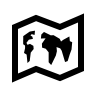 TRASFERIMENTO DATI PERSONALI IN PAESI EXTRA UE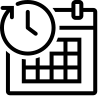 PERIODO DI CONSERVAZIONE DEI DATIPERIODO DI CONSERVAZIONE DEI DATI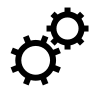 MODALITA’ DI TRATTAMENTO E CONFERIMENTO DEI DATIMODALITA’ DI TRATTAMENTO E CONFERIMENTO DEI DATII dati personali non sono trasferiti fuori dai Paesi dell’Unione Europea.I dati personali non sono trasferiti fuori dai Paesi dell’Unione Europea.I dati della verifica non saranno non saranno oggetto di conservazione.Potrebbero essere sottoposti a conservazione, per tutto il perdurare dell’obbligo del controllo del Green Pass, le prove dei controlli effettuati senza la registrazione dell’esito.In caso di accertata violazione dell’obbligo i dati verranno conservati in quanto inseriti in un procedimento amministrativo, facente capo ad un trattamento a parte.I dati della verifica non saranno non saranno oggetto di conservazione.Potrebbero essere sottoposti a conservazione, per tutto il perdurare dell’obbligo del controllo del Green Pass, le prove dei controlli effettuati senza la registrazione dell’esito.In caso di accertata violazione dell’obbligo i dati verranno conservati in quanto inseriti in un procedimento amministrativo, facente capo ad un trattamento a parte.I dati della verifica non saranno non saranno oggetto di conservazione.Potrebbero essere sottoposti a conservazione, per tutto il perdurare dell’obbligo del controllo del Green Pass, le prove dei controlli effettuati senza la registrazione dell’esito.In caso di accertata violazione dell’obbligo i dati verranno conservati in quanto inseriti in un procedimento amministrativo, facente capo ad un trattamento a parte.La verifica delle certificazioni verdi Covid-19 è effettuata mediante la lettura del codice a barre bidimensionale tramite l’APP messa a disposizione dal Ministero della Salute. Sono previste forme alternative di verifica nei soli casi previsti dalla vigente normativa.La verifica è puntuale al momento dell’esibizione dei dati e non è prevista alcuna forma di raccolta o conservazione delle certificazioni verdi Covid-19.Il conferimento dei dati è obbligatorio per accedere agli ambienti. Un eventuale rifiuto a conferirli impedisce la verifica delle condizioni abilitanti e, conseguentemente, l’accesso.La verifica delle certificazioni verdi Covid-19 è effettuata mediante la lettura del codice a barre bidimensionale tramite l’APP messa a disposizione dal Ministero della Salute. Sono previste forme alternative di verifica nei soli casi previsti dalla vigente normativa.La verifica è puntuale al momento dell’esibizione dei dati e non è prevista alcuna forma di raccolta o conservazione delle certificazioni verdi Covid-19.Il conferimento dei dati è obbligatorio per accedere agli ambienti. Un eventuale rifiuto a conferirli impedisce la verifica delle condizioni abilitanti e, conseguentemente, l’accesso.La verifica delle certificazioni verdi Covid-19 è effettuata mediante la lettura del codice a barre bidimensionale tramite l’APP messa a disposizione dal Ministero della Salute. Sono previste forme alternative di verifica nei soli casi previsti dalla vigente normativa.La verifica è puntuale al momento dell’esibizione dei dati e non è prevista alcuna forma di raccolta o conservazione delle certificazioni verdi Covid-19.Il conferimento dei dati è obbligatorio per accedere agli ambienti. Un eventuale rifiuto a conferirli impedisce la verifica delle condizioni abilitanti e, conseguentemente, l’accesso.La verifica delle certificazioni verdi Covid-19 è effettuata mediante la lettura del codice a barre bidimensionale tramite l’APP messa a disposizione dal Ministero della Salute. Sono previste forme alternative di verifica nei soli casi previsti dalla vigente normativa.La verifica è puntuale al momento dell’esibizione dei dati e non è prevista alcuna forma di raccolta o conservazione delle certificazioni verdi Covid-19.Il conferimento dei dati è obbligatorio per accedere agli ambienti. Un eventuale rifiuto a conferirli impedisce la verifica delle condizioni abilitanti e, conseguentemente, l’accesso.La verifica delle certificazioni verdi Covid-19 è effettuata mediante la lettura del codice a barre bidimensionale tramite l’APP messa a disposizione dal Ministero della Salute. Sono previste forme alternative di verifica nei soli casi previsti dalla vigente normativa.La verifica è puntuale al momento dell’esibizione dei dati e non è prevista alcuna forma di raccolta o conservazione delle certificazioni verdi Covid-19.Il conferimento dei dati è obbligatorio per accedere agli ambienti. Un eventuale rifiuto a conferirli impedisce la verifica delle condizioni abilitanti e, conseguentemente, l’accesso.La verifica delle certificazioni verdi Covid-19 è effettuata mediante la lettura del codice a barre bidimensionale tramite l’APP messa a disposizione dal Ministero della Salute. Sono previste forme alternative di verifica nei soli casi previsti dalla vigente normativa.La verifica è puntuale al momento dell’esibizione dei dati e non è prevista alcuna forma di raccolta o conservazione delle certificazioni verdi Covid-19.Il conferimento dei dati è obbligatorio per accedere agli ambienti. Un eventuale rifiuto a conferirli impedisce la verifica delle condizioni abilitanti e, conseguentemente, l’accesso.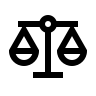 DIRITTI DELL’INTERESSATODIRITTI DELL’INTERESSATODIRITTI DELL’INTERESSATODIRITTI DELL’INTERESSATODIRITTI DELL’INTERESSATODIRITTI DELL’INTERESSATODIRITTI DELL’INTERESSATODIRITTI DELL’INTERESSATODIRITTI DELL’INTERESSATODIRITTI DELL’INTERESSATOGli interessati hanno il diritto, nei casi previsti dalla normativa, di: a. Chiedere al Titolare l’accesso ai dati e alle informazioni relative al trattamento; b. Opporsi, in qualsiasi momento, in tutto od in parte, al trattamento dei dati. I diritti potranno essere esercitati rivolgendosi al Titolare o al Responsabile della Protezione dei Dati ai riferimenti sopra indicati.L’interessato ha il diritto di proporre reclamo all'Autorità di controllo competente nello Stato membro in cui risiede abitualmente o lavora o dello Stato in cui si e verificata la presunta violazione. I dati di contatto dell’autorità nazionale italiana sono disponibili all’indirizzo https://www.garanteprivacy.it/Gli interessati hanno il diritto, nei casi previsti dalla normativa, di: a. Chiedere al Titolare l’accesso ai dati e alle informazioni relative al trattamento; b. Opporsi, in qualsiasi momento, in tutto od in parte, al trattamento dei dati. I diritti potranno essere esercitati rivolgendosi al Titolare o al Responsabile della Protezione dei Dati ai riferimenti sopra indicati.L’interessato ha il diritto di proporre reclamo all'Autorità di controllo competente nello Stato membro in cui risiede abitualmente o lavora o dello Stato in cui si e verificata la presunta violazione. I dati di contatto dell’autorità nazionale italiana sono disponibili all’indirizzo https://www.garanteprivacy.it/Gli interessati hanno il diritto, nei casi previsti dalla normativa, di: a. Chiedere al Titolare l’accesso ai dati e alle informazioni relative al trattamento; b. Opporsi, in qualsiasi momento, in tutto od in parte, al trattamento dei dati. I diritti potranno essere esercitati rivolgendosi al Titolare o al Responsabile della Protezione dei Dati ai riferimenti sopra indicati.L’interessato ha il diritto di proporre reclamo all'Autorità di controllo competente nello Stato membro in cui risiede abitualmente o lavora o dello Stato in cui si e verificata la presunta violazione. I dati di contatto dell’autorità nazionale italiana sono disponibili all’indirizzo https://www.garanteprivacy.it/Gli interessati hanno il diritto, nei casi previsti dalla normativa, di: a. Chiedere al Titolare l’accesso ai dati e alle informazioni relative al trattamento; b. Opporsi, in qualsiasi momento, in tutto od in parte, al trattamento dei dati. I diritti potranno essere esercitati rivolgendosi al Titolare o al Responsabile della Protezione dei Dati ai riferimenti sopra indicati.L’interessato ha il diritto di proporre reclamo all'Autorità di controllo competente nello Stato membro in cui risiede abitualmente o lavora o dello Stato in cui si e verificata la presunta violazione. I dati di contatto dell’autorità nazionale italiana sono disponibili all’indirizzo https://www.garanteprivacy.it/Gli interessati hanno il diritto, nei casi previsti dalla normativa, di: a. Chiedere al Titolare l’accesso ai dati e alle informazioni relative al trattamento; b. Opporsi, in qualsiasi momento, in tutto od in parte, al trattamento dei dati. I diritti potranno essere esercitati rivolgendosi al Titolare o al Responsabile della Protezione dei Dati ai riferimenti sopra indicati.L’interessato ha il diritto di proporre reclamo all'Autorità di controllo competente nello Stato membro in cui risiede abitualmente o lavora o dello Stato in cui si e verificata la presunta violazione. I dati di contatto dell’autorità nazionale italiana sono disponibili all’indirizzo https://www.garanteprivacy.it/Gli interessati hanno il diritto, nei casi previsti dalla normativa, di: a. Chiedere al Titolare l’accesso ai dati e alle informazioni relative al trattamento; b. Opporsi, in qualsiasi momento, in tutto od in parte, al trattamento dei dati. I diritti potranno essere esercitati rivolgendosi al Titolare o al Responsabile della Protezione dei Dati ai riferimenti sopra indicati.L’interessato ha il diritto di proporre reclamo all'Autorità di controllo competente nello Stato membro in cui risiede abitualmente o lavora o dello Stato in cui si e verificata la presunta violazione. I dati di contatto dell’autorità nazionale italiana sono disponibili all’indirizzo https://www.garanteprivacy.it/Gli interessati hanno il diritto, nei casi previsti dalla normativa, di: a. Chiedere al Titolare l’accesso ai dati e alle informazioni relative al trattamento; b. Opporsi, in qualsiasi momento, in tutto od in parte, al trattamento dei dati. I diritti potranno essere esercitati rivolgendosi al Titolare o al Responsabile della Protezione dei Dati ai riferimenti sopra indicati.L’interessato ha il diritto di proporre reclamo all'Autorità di controllo competente nello Stato membro in cui risiede abitualmente o lavora o dello Stato in cui si e verificata la presunta violazione. I dati di contatto dell’autorità nazionale italiana sono disponibili all’indirizzo https://www.garanteprivacy.it/Gli interessati hanno il diritto, nei casi previsti dalla normativa, di: a. Chiedere al Titolare l’accesso ai dati e alle informazioni relative al trattamento; b. Opporsi, in qualsiasi momento, in tutto od in parte, al trattamento dei dati. I diritti potranno essere esercitati rivolgendosi al Titolare o al Responsabile della Protezione dei Dati ai riferimenti sopra indicati.L’interessato ha il diritto di proporre reclamo all'Autorità di controllo competente nello Stato membro in cui risiede abitualmente o lavora o dello Stato in cui si e verificata la presunta violazione. I dati di contatto dell’autorità nazionale italiana sono disponibili all’indirizzo https://www.garanteprivacy.it/Gli interessati hanno il diritto, nei casi previsti dalla normativa, di: a. Chiedere al Titolare l’accesso ai dati e alle informazioni relative al trattamento; b. Opporsi, in qualsiasi momento, in tutto od in parte, al trattamento dei dati. I diritti potranno essere esercitati rivolgendosi al Titolare o al Responsabile della Protezione dei Dati ai riferimenti sopra indicati.L’interessato ha il diritto di proporre reclamo all'Autorità di controllo competente nello Stato membro in cui risiede abitualmente o lavora o dello Stato in cui si e verificata la presunta violazione. I dati di contatto dell’autorità nazionale italiana sono disponibili all’indirizzo https://www.garanteprivacy.it/Gli interessati hanno il diritto, nei casi previsti dalla normativa, di: a. Chiedere al Titolare l’accesso ai dati e alle informazioni relative al trattamento; b. Opporsi, in qualsiasi momento, in tutto od in parte, al trattamento dei dati. I diritti potranno essere esercitati rivolgendosi al Titolare o al Responsabile della Protezione dei Dati ai riferimenti sopra indicati.L’interessato ha il diritto di proporre reclamo all'Autorità di controllo competente nello Stato membro in cui risiede abitualmente o lavora o dello Stato in cui si e verificata la presunta violazione. I dati di contatto dell’autorità nazionale italiana sono disponibili all’indirizzo https://www.garanteprivacy.it/Gli interessati hanno il diritto, nei casi previsti dalla normativa, di: a. Chiedere al Titolare l’accesso ai dati e alle informazioni relative al trattamento; b. Opporsi, in qualsiasi momento, in tutto od in parte, al trattamento dei dati. I diritti potranno essere esercitati rivolgendosi al Titolare o al Responsabile della Protezione dei Dati ai riferimenti sopra indicati.L’interessato ha il diritto di proporre reclamo all'Autorità di controllo competente nello Stato membro in cui risiede abitualmente o lavora o dello Stato in cui si e verificata la presunta violazione. I dati di contatto dell’autorità nazionale italiana sono disponibili all’indirizzo https://www.garanteprivacy.it/